                                 Muzeum města Brna, příspěvková organizaceBrno, Špilberk 1, PSČ 662 24                                                                                                           Paní                                                                                                            Iva   G r y c o v á                                                                                                            Nádražní  140                                                                                                            664 45  SilůvkyVáš dopis značky/ze dne                         Naše značka                           Vyřizuje/                                                    V Brně                                                               	                           	  ***                   		14. 3. 2019Věc: Objednávka č. O/089/2019	Vážený pane Pohle,	na základě Vaší nabídky objednáváme u Vás realizaci překladů textů do angličtiny, a to monografie Vize modernosti. Rudolf Sandalo (1899–1980). Termín: průběžné práce (ukončení do 31. srpna 2019)S pozdravem Na fakturu prosím uvádějte číslo naší objednávky.TEL.: 542123611,   FAX:542123613,   KASEMATY – 542123614,E-MAIL : muzeum.brno@spilberk.cz,     www.spilberk.cz ,   www.tugendhat-villa.czBankovní spojení: KB BRNO-MĚSTO – č.ú. 9537621/0100    –    IČO 00101427    –    DIČ  CZ00101427
Zapsáno v obchodním rejstříku vedeném Krajským soudem v Brně oddíl Pr, vložka 34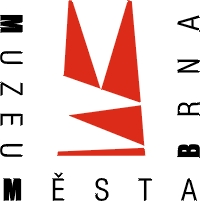 